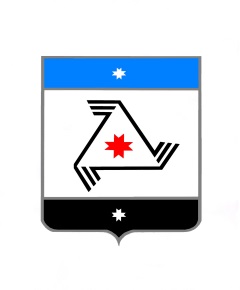                                         Р Е Ш Е Н И Е                                                 Совет депутатовмуниципального образования «Балезинский район»«Балезино ёрос» муниципал кылдытэтысь депутатлэн КенешсыО внесении изменений в Регламент Совета депутатов муниципального образования «Балезинский район»30   мая  2019 года       В соответствии со статьей 35 Федерального закона ​​ от 06.10.2003 № 131-ФЗ «Об общих принципах организации местного самоуправления в Российской Федерации», руководствуясь статьей 40  Устава муниципального образования «Балезинский район» и в целях приведения нормативно-правовых актов в соответствии с законодательством Совет депутатов муниципального образования «Балезинский район» РЕШАЕТ:1. Внести в Регламент Совета депутатов муниципального образования «Балезинский район»  принятый  Решением Совета Депутатов муниципального  образования «Балезинский район» от 25.08.2016 №39-297 (в редакции Решения Совета депутатов от 21.10.2016 №2-13, от 14.07.17 №12-95) следующие изменения:    1) пункт 6 статьи 2  изложить в следующей редакции:«6. Заседание Совета правомочно, если на нем присутствует более 50 процентов от установленной Уставом численности депутатов Совета».2.  Решение вступает в силу на следующий день после его официального опубликования.Председатель Совета депутатовМО «Балезинский район»                                                        Н.В. Бабинцевп.Балезино30.05.2019г№32-253